2022 年桂林医学院药学院药学专业复试工作办法     （实施细则）为落实教育部《2022年全国硕士研究生招生工作管理规定》（教学函〔2021〕2号）、《教育部高校学生司关于做好2022年全国硕士研究生招生录取工作的通知》（教学司〔2022〕4号）、《教育部办公厅关于进一步规范和加强研究生考试招生工作的通知》（教学厅〔2019〕2号）等文件精神和《桂林医学院2022年硕士研究生招生考试复试录取工作办法》，结合我院2022年硕士研究生招生复试录取工作实际情况，特制定本方案。一、复试原则1.坚持科学选拔、择优录取、宁缺毋滥的原则，确保生源质量。2.坚持公平、公正、公开，保证复试各环节有章可循。3.坚持全面考查，突出重点。在对考生各方面全面衡量的基础上，注重对专业素质和综合素质的考核，加强对思想政治素质及身心健康状况等方面的考核。4.成绩量化，业务课考核和综合素质考核都对应量化结果。5.坚持以人为本，增强服务意识，提高管理水平。二、工作保障学院成立研究生招生工作领导小组、复试工作小组负责全院研究生招生录取工作。招生工作领导小组职责是：1.制定研究生复试招生工作有关规定，部署研究生复试招生录取工作。 2.组织实施并监督检查执行情况，对违反有关规定、徇私舞弊或给招生工作造成损失的人，按有关规定追究责任。 3.审议分配方案和分配招生名额，确定复试录取工作办法。 4.审核拟复试和拟录取名单。 5.依法维护考生和招生工作人员的合法权益。 6.保证招生考试机会公平、程序公正、结果公开。 复试工作小组职责是：复试招生小组主要负责药学院研究生复试具体工作的开展，以及复试材料的收集、整理。三、调剂工作（一）考生调剂分数线考生调剂分数线要求如下：学术学位类：总分≥299分，单科≥40分（满分=100分），单科≥120分（满分＞100分）；专业学位类：总分≥299分，单科≥40分（满分=100分），单科≥120分（满分＞100分）。报考“退役大学生士兵”专项计划考生调剂按国家公布的B类考生初试基本成绩总分线下降30分执行，单科控制分数线为：满分为100分的单科分≥30分，满分大于100分的单科分≥45分。（二）调剂基本条件1.符合调入专业的报考条件。2. 初试成绩符合第一志愿报考专业在调入地区的全国初试成绩基本要求。3.调入专业与第一志愿报考专业相同或相近，应在同一学科门类范围内。4.初试科目与调入专业初试科目相同或相近，其中初试全国统一命题科目应与调入专业全国统考科目相同。5.参加单独考试的考生不得调剂。6.报考“退役大学生士兵”专项计划的考生，申请调剂到普通计划，其初试成绩须达到相应专业进入复试的要求。符合条件的，可按规定享受退役大学生士兵初试加分政策。7.报考普通计划的考生，符合“退役大学生士兵”专项计划报考条件的，可申请调剂到该专项计划。考生初试成绩须符合我院“退役大学生士兵”进入复试的要求，并不再享受退役大学生士兵初试加分政策。8.考生的学历需满足我校对考生资格的要求，具体请查阅《桂林医学院2022年硕士研究生招生简章》。9.考生须如实填写个人信息，否则造成的一切后果由考生本人承担。（三）调剂程序考生可在4月6日0时开始在（开放时间24小时）“中国研究生招生信息网”填写正式调剂信息向我院申请调剂，对申请我院同一专业、初试科目完全相同的调剂考生，按考生初试成绩择优确定进入复试的考生名单。我院按1:1.2~1:1.5的比例确定进入复试的考生名单，部分专业可根据生源情况进行适当调整。对复试名单进行审核上报研究生学院进行审批，审批后官网上公示复试名单。若生源不足，将对调剂系统进行二次开放，具体事项通知详见我院官网，请考生时刻密切关注。我院第一志愿上线考生和调剂考生同批次复试。三、复试工作（一）复试形式 采用网络远程复试形式。 （二）复试时间安排 （三）交费今年研究生复试缴费采用网上缴费的方式，考生须在2022年4月7日前通过如下二维码缴费，保存缴费凭证。硕士研究生复试费180元/人。  特别提醒：复试费一旦缴纳将不予退费，请考生不要错误操作！！！！！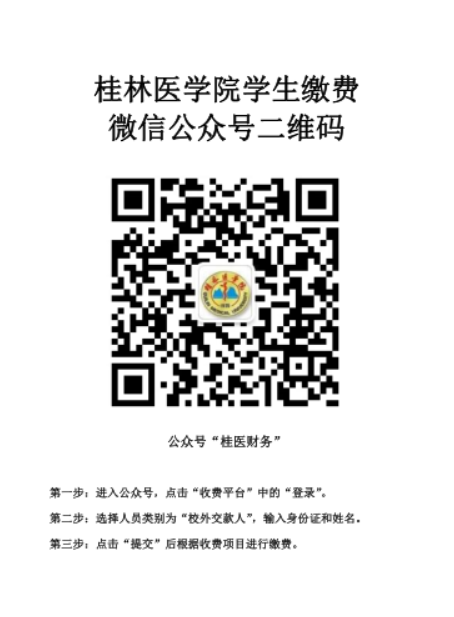 （四）复试资格审查复试资格进行网络线上审查。考生须在2022年4月8日上午8：00前按我院要求通过邮箱将证件扫描件或照片（按顺序排列命名）发送至yxy@ glmc.edu.cn，具体证件如下：1.《桂林医学院2022年硕士研究生诚信复试承诺书》（附件1）2. 政审表扫描件1份（附件3）3. 考生的准考证和有效居民身份证件。4.学历学位证明材料：（1）应届生的学生证原件（每一页均须提交）及《教育部学籍在线验证报告》。（2）往届生的学历、学位证书原件和教育部学历证书电子注册备案表（或学历认证报告）。5.本科课程考试成绩单（毕业学校教务处或考生人事档案管理部门盖章）。6.对于在读研究生，须查验培养单位出具的同意报考证明；考生还须在拟录取前提供注销原学籍证明。7.对于“退役大学生士兵”专项计划考生，须查验是否具有《入伍批准书》和《退出现役证》。8. 复试缴费凭证。复试资格审查不符合规定者，不予复试。（五）网络远程复试要求复试是研究生招生考试重要组成部分，属于国家级考试，按照研究生招生考试相关保密管理规定，任何人员和机构（学校授权除外）不得对复试过程录音录像、拍照、截屏或者网络直播，不得传播试题等复试内容，否则将依据相关规定追究相关人员责任。1.复试系统：根据《教育部高校学生司关于做好2022年全国硕士研究生招生录取工作的通知》（教学司〔2022〕4号）文件精神，复试主系统采用中国移动5G智慧云考场，考虑到手机屏幕小、来电阻断等问题，原则要求使用电脑登录，摆放于考生正面；其他系统为钉钉、腾讯会议等，主要用于云监考及备用，可使用电脑或手机登录。2.设备配置基础要求：电脑1台和手机1部。建议考生使用笔记本电脑进行面试，如果电脑本身配置的摄像头、话筒效果较好，可直接使用。如果是普通PC电脑，需要另外配备摄像头，麦克风、音箱，可正常进行QQ、微信视频通话功能。电脑操作系统建议为WINDOWS 8及以上版本（苹果操作系统亦支持）。需要提前下载安装chrome浏览器最新版。下载地址：https://www.google.cn/intl/zh-CN/chrome/。笔记本电脑请提前充好电，或直接插上电源使用。检查网络是否畅通，建议考生电脑通过连接有线网络参与面试，尽量不要使用很多人共享的无线网络，以防面试过程中断网。提前将无关电脑程序全部关闭，特别是微信、QQ等易弹出窗口的软件。手机为智能机、具有高质量视频通话功能。若无电脑，可准备手机2部。3.复试环境要求：考生需要在封闭安静的房间独立进行远程面试，周围环境不得对复试产生干扰。需保证房间内网络信号质量满足视频通话需求。复试过程中，复试房间内除本考生不能有其他任何人员。复试时检查面试环境光线，不能过于昏暗，也不要逆光，可提前通过摄像头，检查环境亮度是否合适。4.设备摆放要求：登录网络远程复试平台的电脑作为远程面试主设备，需要正向面对考生，复试全程开启，摄像头正对考生。复试过程中，要求视频中考生界面底端始终不得高于腹部，双手须全程在视频录像范围。登录“二机位”的电脑或手机作为远程面试云监考及备用设备，摄像头需摆放在考生侧后方（与考生后背面成45°角），能够全程拍摄考生本人和电脑屏幕，复试全程开启。5.个人仪表要求：复试过程中，网络远程复试平台将采集考生图像信息，并进行身份识别审核。要求考生复试时不能过度修饰仪容，不得佩戴墨镜、帽子、头饰、口罩等，头发不得遮挡面部，必须保证视频中面部图像清晰。6.复试过程中，连接登录复试系统的设备不允许再运行其他网页或软件，设备须处于免打扰状态，保证复试过程不受其他因素干扰或打断，不得与外界有任何音视频交互，复试房间其他电子设备必须关闭。7.考生应在学校规定的时间参加网络面试设备及平台测试，确保设备功能、复试环境等满足学校要求。8.不具备远程复试条件的考生，应提前向招生学院提出申请，我校进行技术兜底保障，根据考生申请积极协调生源地省级教育招生考试机构提供必要合理的支持和帮助。（六）复试内容 1.外语能力测试：包括英语听力、口语测试、专业英语测试。复试小组专家根据考生实际表现给出得分。2.专业课测试：招生简章中提到的复试科目笔试将在网络远程复试中通过抽题作答、提问作答或两者结合的方式进行考核。抽题作答环节采用综合性、开放性的能力型试题，考生口头作答；提问作答环节由专家提出问题，考生进行口头作答。复试小组专家根据考生实际表现给出得分。面试环节对专业素质、专业技能、综合能力等进行考察。主要通过外语能力测试及专业课测试中结合专业素质、专业技能和综合能力等进行考核来体现。（七）复试总成绩的计算办法复试总成绩＝(初试成绩（百分制换算）×50%)+(面试成绩×50%)。（八）复试组织管理要求1.复试全程记录由网络远程复试系统对复试全程录音录像（包括复试小组专家、考生现场情况），保存一年。2.建立两识别、四对比、三随机工作机制两识别：复试过程中严把入口关，考前运用“人脸识别”、“人证识别”技术，通过双查验加强对考生身份的审查核验。四比对：考前，通过综合比对考生与“报考库”、“学籍学历库”、“人口信息库”、“考生考试诚信档案库”中信息，严防复试“替考”。三随机：复试过程中加强规范化管理，通过落实“随机确定考生复试次序”、“随机确定导师组组成人员”、“随机抽取复试试题”的三随机工作机制，确保复试录取工作的公平公正。3.纪律要求根据2019年9月起施行的《最高人民法院、最高人民检察院关于办理组织考试作弊等刑事案件适用法律若干问题的解释》，在研究生招生考试中“组织考试作弊”“非法出售或者提供试题、答案”等情形，均应认定为刑法第二百八十四条规定之一的“情节严重”，将依法从重追究刑事责任。（1）复试工作人员纪律及要求：①各招生学院应选择能正确执行招生政策、不徇私情、学术水平高、责任心强的教师担任复试小组考官和工作人员，每名复试考官和工作人员对复试试题以及相关工作严格对外保密。本年度有直系亲属报考本校研究生的教师应自觉回避本学科复试录取的相关工作。②各招生学院应充分重视对复试小组成员和工作人员的管理与培训，使他们了解政策、熟悉规则、掌握方法、保证人才选拔质量，严守招生纪律，营造我校公平、公正、公开的招生环境，对违反招生政策，造成不良影响的人员按有关规定严肃处理。复试小组组长、复试小组考官和复试小组秘书要熟练掌握复试系统的各项操作，各学院要配备专人确保网络及其相关设备配备到位、运行正常，提前组织模拟演练，确保复试过程安全、顺畅、稳定。③复试全程录音录像。复试过程要严肃认真，期间复试考官不要随意走动、接电话、交头接耳、中途离场等。（2）考生纪律及要求：①复试前考生在网络远程面试系统在线签订《桂林医学院考生诚信考试承诺书》。考生须确保提交材料的真实性与复试过程诚信。考生不得以任何形式向他人传播任何与复试有关的内容。②对在复试过程中有违规行为的考生，一经查实，即按照《国家教育考试违规处理办法》《普通高等学校招生违规行为处理暂行办法》等规定严肃处理，取消录取资格，记入《考生考试诚信档案》。（九）复试工作流程 1.面试助理提前30分钟登录网页端和视频客户端面试系统。 2.确认考生在线情况，如有考生不在候考区，须及时联系考生。3.面试组成员提前 20 分钟到达复试地点，将手机调为静音。4.面试助理可通过网页端对考生发送消息，强调注意事项和面试程序:注意事项①调好第一机位和第二机位的位置，考生界面底端始终不得高于腹部，胸部和双手须全程在视频录像范围。 “二机位”摄像头需摆放在考生侧后方（与后背面成45°角），能够拍摄到考生本人和电脑屏幕。②考生面试过程中眼睛注视前方，不能随意目视其他地方，不能缩小面试视频窗口，避免作弊嫌疑。一经发现明显异常行为，将取消面试资格。 ③等待面试期间不得未经复试工作人员同意擅自操作退出考场，面试未结束不得中途离开座位。面试程序（20分钟） 具体程序等待面试助理通知。5.主考官准时按顺序发出面试邀请，邀请考生进入面试，考生进入后，检查考生身份是否为考生本人，检查考生入境画面是否符合面试要求（如身位、光线、环境等），确认周围是否符合考试要求（不能任何其他人员或其他任何书籍、纸等材料），观察考生手机第二机位是否摆放适当，如不理想，指导考生摆放至适当位置。6.助理记录面试过程。 7.考官填写评分表。  8.所有学生面试完之后，按录取成绩由高分到低分确定拟录取名单。 9.招生工作领导小组审核拟录取名单，上交研究生学院审批。 （十）拟录取。 总成绩（录取成绩）＝(初试成绩（百分制换算）×50%)+(面试成绩×50%)。所有拟录取考生都必须经过面试复试。研究生拟录取名单确定后报送学校审核，审定后的的拟录取名单由学校统一公示。未经公示的考生一律不得录取。（十一）体检体检标准按教育部、卫生部、中国残联制订的《普通高等学校招生体检工作指导意见》（教学〔2003〕3号）及《教育部办公厅 卫生部办公厅关于普通高等学校招生学生入学身体检查取消乙肝项目检测有关问题的通知》（教学厅〔2010〕2号）执行。体检不合格者不予录取。拟录取名单确定后，体检安排按学校官网通知执行。四、拟突发问题和应急预案 考生网络掉线。提前备案联系电话，如掉线或画面不清：①面试可暂缓，之后再向考生发起面试邀请。②可规定是否切换为电话面试（免提）或使用腾讯会议接续之前时间继续完成剩余部分面试。其他事项药学院研究生招生办公室电话：0773-23034412.考生可查看桂林医学院研究生招生网站了解导师简介：      学术型：药物化学：https://mgmt.glmc.edu.cn/yjszs/dsjj_/sssds/a2022/yx/ywhx.htm药剂学：https://mgmt.glmc.edu.cn/yjszs/dsjj_/sssds/a2022/yx/yjx.htm生药学：https://mgmt.glmc.edu.cn/yjszs/dsjj_/sssds/a2022/yx/syx.htm药物分析学：https://mgmt.glmc.edu.cn/yjszs/dsjj_/sssds/a2022/yx/ywfxx.htm药理学：https://mgmt.glmc.edu.cn/yjszs/dsjj_/sssds/a2022/yx/ylx.htm专业型：药学专业-临床药学及应用方向https://mgmt.glmc.edu.cn/yjszs/dsjj_/sssds/a2022/yxss/lcyxjyy.htm药学专业-药物研发与转化方向https://mgmt.glmc.edu.cn/yjszs/dsjj_/sssds/a2022/yxss/ywyfyzh.htm附件1：考生诚信考试承诺书附件2：资格审查材料清单附件3：桂林医学院硕士研究生复试考生政审表附件4：桂林医学院学生缴费二维码附件5：云考场2.0使用手册桂林医学院药学院                                                                                                       2022年4月1日4月6日4月6日4月7日4月8日4月 9日4月10日4月11日-         4月12日调剂系统开放24h调剂系统开放24h星期四星期五星期六星期日星期一、二调剂系统开放，调剂考生报名。筛选调剂考生、审核拟复试名单复试命题将拟复试名单上报研究生学院审批、发送复试面试通知、学生缴费提交审核材料资格审查学生远程复试系统培训、调试复试